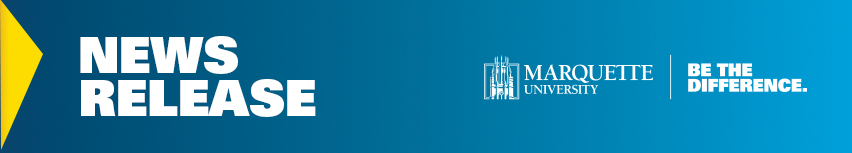 Contact: Sept. 24, 2021This release is also available online. 	Marquette Theatre to present "California Suite," "The Taming of the Shrew," Oct. 1-17MILWAUKEE — Neil Simon's "California Suite" and Shakespeare's comical battle of the sexes, "The Taming of the Shrew," will be presented by Marquette Theatre in rotation Friday, Oct.1, through Sunday, Oct. 17.The productions will introduce Marquette’s Second Stage Series, using limited scenery and costumes, and placing the focus on the acting. The two shows require actors to play several roles, using their versatility to bring each story to life. These two comedies share the motif of comically bickering couples to open Marquette’s new season. California Suite, a play by Neil Simon will be held on the following dates: Oct. 1, 9, 15 at 7:30 p.m.Oct. 2, 10, 16 at 2:30 p.m.California’s Suite is a classic comedy set in the Beverly Hills Hotel. It is a full-length farce that features four playlets all set in the same suite and featuring various middle-aged couples wrestling humorously with a range of issues—from infidelity to the Academy Awards. A divorced couple must learn to cope for the sake of their daughter and best friends turn to enemies. Five couples in all are played by four very talented actors. “California Suite” is presented by arrangement with Concord Theatricals on behalf of Samuel French, Inc. The Taming of the Shrew, a play written by William Shakespeare will be held on the following dates:Oct. 2, 8, 16 at 7:30 p.m.Oct. 3, 9, 17 at 2:30 p.m.Shakespeare’s comical battle of the sexes brings Kate and Petruchio head-to-head on the Helfaer stage.Petruchio has come to Padua to find a wealthy wife. In finding Kate, the daughter of a local merchant, he discovers more than he bargained for. Not only is Kate a match for his fiery temper and agile wit, but she also proves to be his perfect partner. Come and enjoy in these two wonderful, humoristic plays, that will put a smile on your face. Tickets prices range from $12 for students up to $20 for General Audience, and are available for purchase online through Marquette Theatre’s online box office service. For more information, call the Helfaer Theatre Box Office at (414) 288-7504 or visit the Helfaer Theatre Box Office website.# # #marquette.edu/news-center/   |   twitter.com/MarquetteMedia